НАЦІОНАЛЬНА АКАДЕМІЯ НАУК УКРАЇНИ ІНСТИТУТ СОЦІОЛОГІЇМИКОЛА ШУЛЬГАЗБІЙ СОЦІАЛЬНОЇ МАТРИЦІ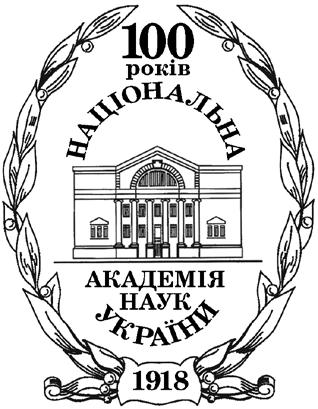 КИЇВ 2018Наукові рецензенти:Афонін, доктор соціологічних наукМ. Туленков, доктор соціологічних наук95 Шульга М. Збій соціальної матриці.: монографія. Київ: Інститут соціології НАН України, 2018. 284 с.Shulga M. Social matrix disruption: monography. Kyiv: Institut of Sociology, NAS of Ukraine, 2018. — 284 p.ISBN 978-966-02-86-41-2монографії розглядається соціальна матриця як парадигма буття соціуму. Проаналізовано вплив на її функціонування соціальних інтересів, соціальної відповідальності, соціальної напруженості, громадянської депривації, способустилів життя. Розглянуто проблеми становлення демократії, інтеграції і модернізації суспільства тощо. Через всі розділи проходить тема причин збою соціальної матриці.Книга адресована науковцям, викладачам, аспірантам і студентам вищих навчальних закладів, політикам і державним службовцям, всім, хто цікавиться проблемами сучасної соціальної ситуації в Україні.The monograph focuses at social matrix as social existence paradigm. The impact of social interests, social responsibility, social tension, civic deprivation, lifestyles and ways of life upon its functioning has been analysed. The problems of democracy de-velopment, social integration and modernisation have been looked at. The theme of social matrix disruption comes through all the chapters. Te book is addressed to scientists, teachers, PhD and high schools students, politicians and civil servants, everyone interested in modern social situation in Ukraine.УДК 316.64ISBN 978-966-02-86-41-2© Інститут соціології НАН України, 2018 © Шульга Микола, 2018ЗмістВСТУП . . . . . . . . . . . . . . . . . . . . . . . . . . . . . . . 4Розділ 1. СОЦІАЛЬНА МАТРИЦЯ – ПАРАДИГМА БУТТЯ СОЦІУМУ . 14Розділ 2. ВІД СИСТЕМНИХ КРИЗДО КРИЗОВОГО СУСПІЛЬСТВА. . . . . . . . . . . . . . . . . .	28Розділ 3. НЕСКІНЧЕННИЙ КАСКАД БІФУРКАЦІЙ . . . . . . . . . .45Розділ 4. СОЦІАЛЬНІ ІНТЕРЕСИЯК МЕХАНІЗМИ РЕГУЛЯЦІЇ ПОВЕДІНКИ. . . . . . . . . . . . . .70Розділ 5. СПОСІБ І СТИЛІ ЖИТТЯ ОСОБИСТОСТІ В СИТУАЦІЇ СОЦІАЛЬНОГО ВИЖИВАННЯ. . . . . . . . . . . . . . . . . . . 87Розділ 6. БОЛЬОВІ ТОЧКИ СУСПІЛЬСТВА НАПЕРЕДОДНІ СОЦІАЛЬНО-ПОЛІТИЧНИХ ПОТРЯСІНЬ. . . . . . . . . . . . . 102Розділ 7. СОЦІАЛЬНА НАПРУЖЕНІСТЬ ЯК ПЕРЕДУМОВАЗБОЇВ СОЦІАЛЬНОЇ МАТРИЦІ. . . . . . . . . . . . . . . . . .	117Розділ 8. ВІДПОВІДАЛЬНІСТЬ, НЕВІДПОВІДАЛЬНІСТЬ, БЕЗВІДПОВІДАЛЬНІСТЬ. . . . . . . . . . . . . . . . . . . . . .132Розділ 9. ФЕНОМЕН ГРОМАДЯНСЬКОЇ ДЕПРИВАЦІЇ . . . . . . . .159Розділ 10. ЗАГРОЗА ВТРАТИ ОСВІТНІХІ КУЛЬТУРНИХ КОМПЕТЕНЦІЙ НАСЕЛЕННЯ.. . . . . . . . . .	169Розділ 11. ПЕРЕШКОДИ НА ШЛЯХУ ІНТЕГРАЦІЇ СУСПІЛЬСТВАВ УМОВАХ ВОЄННОГО КОНФЛІКТУ . . . . . . . . . . . . . . .	183Розділ 12. АБЕРАНТНИЙ СТАН СУСПІЛЬНОЇ СВІДОМОСТІУКРАЇНСЬКОГО СОЦІУМУ . . . . . . . . . . . . . . . . . . . . 204Розділ 13. ПРОБЛЕМИ СТАНОВЛЕННЯ ДЕМОКРАТІЇ. . . . . . .	228Розділ 14. ЦИВІЛІЗАЦІЙНИЙ ВИБІРЧИ МОДЕРНІЗАЦІЯ СУСПІЛЬСТВА?. . . . . . . . . . . . . . . .244 ПІДСУМКОВІ РОЗДУМИ. . . . . . . . . . . . . . . . . . . . . .264 Post Scriptum. РЕЦЕНЗУВАННЯ НАУКОВИХ ПРАЦЬ:СТАН ТА ПЕРСПЕКТИВИ. . . . . . . . . . . . . . . . . . . . . 268УДК 316.64Рекомендовано до друку Вченою радоюШ 95Інституту  соціології  НАН  України.Протокол №7 від 24 жовтня 2017 року.